​​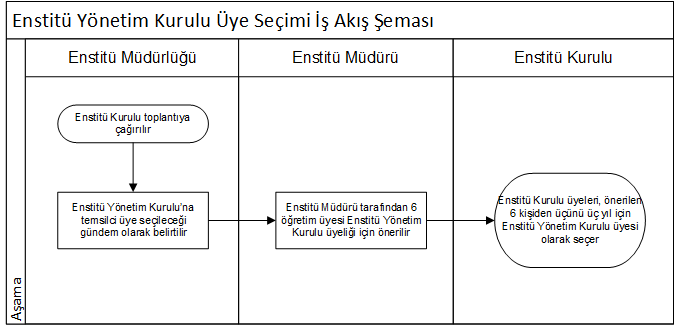 ​​​​​​​​​​​​​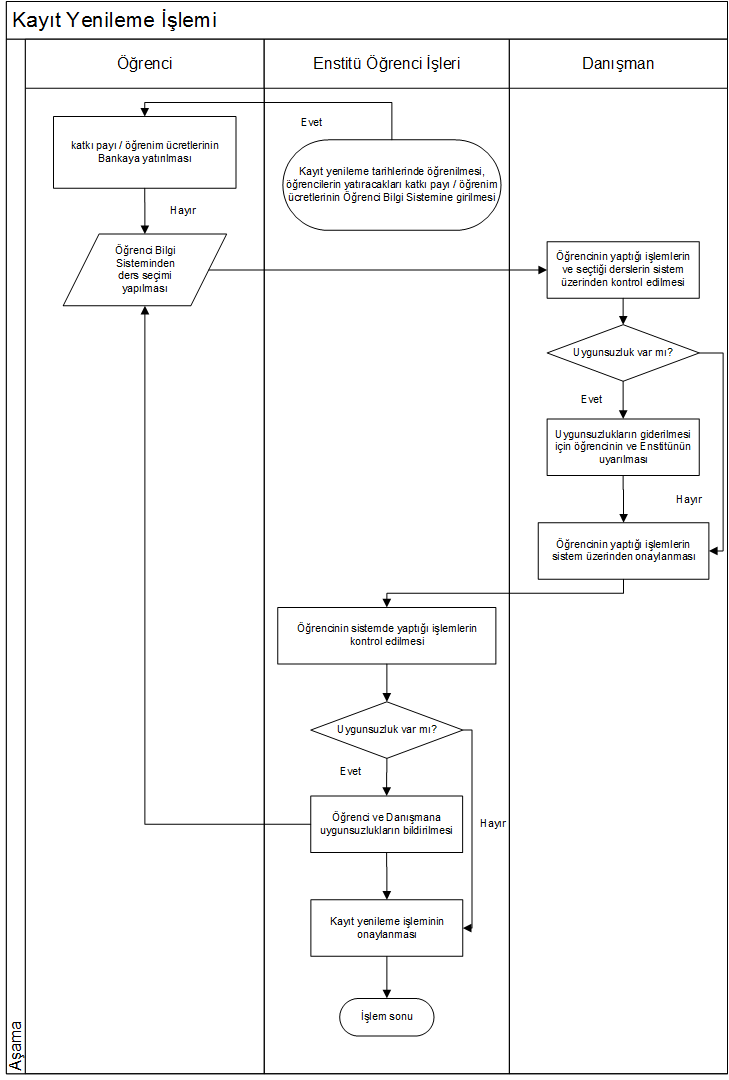 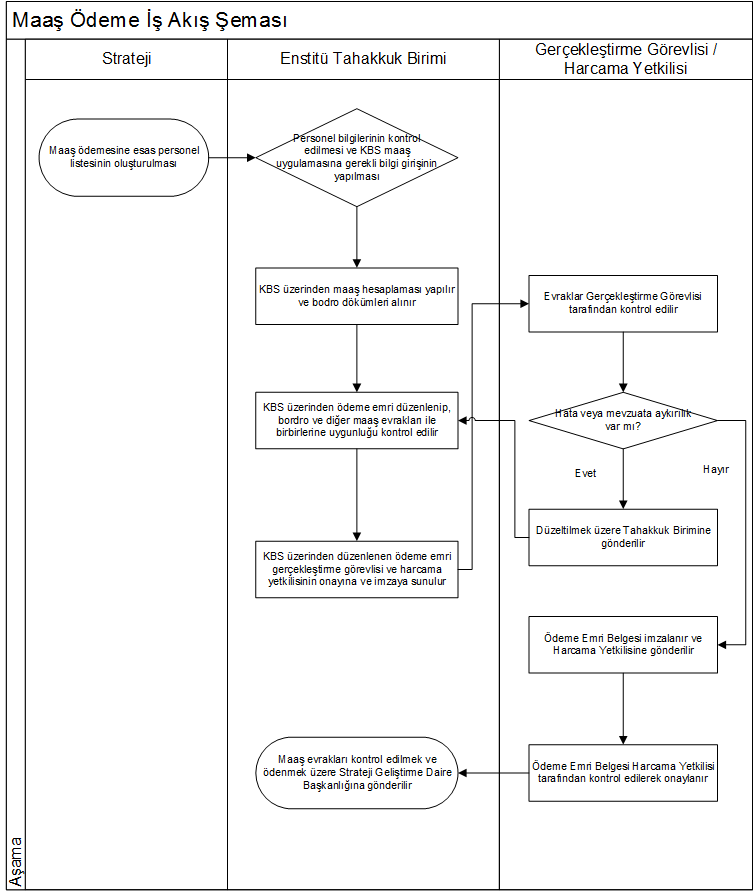 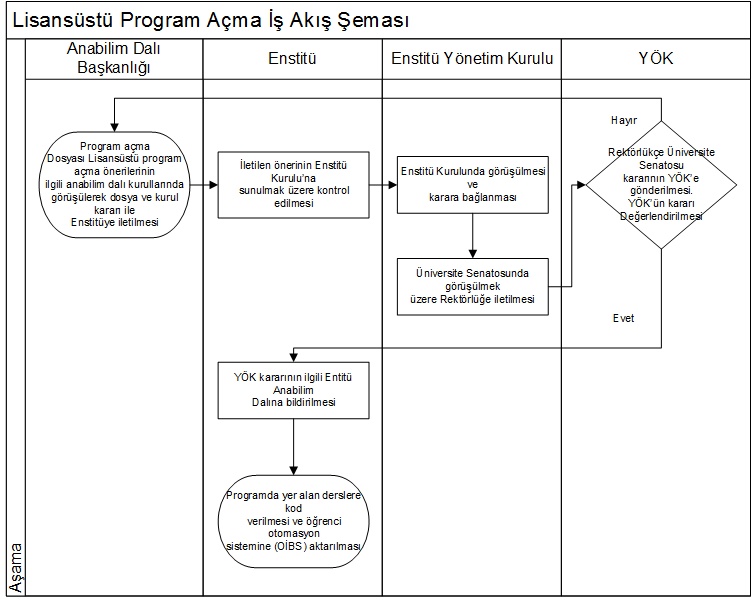 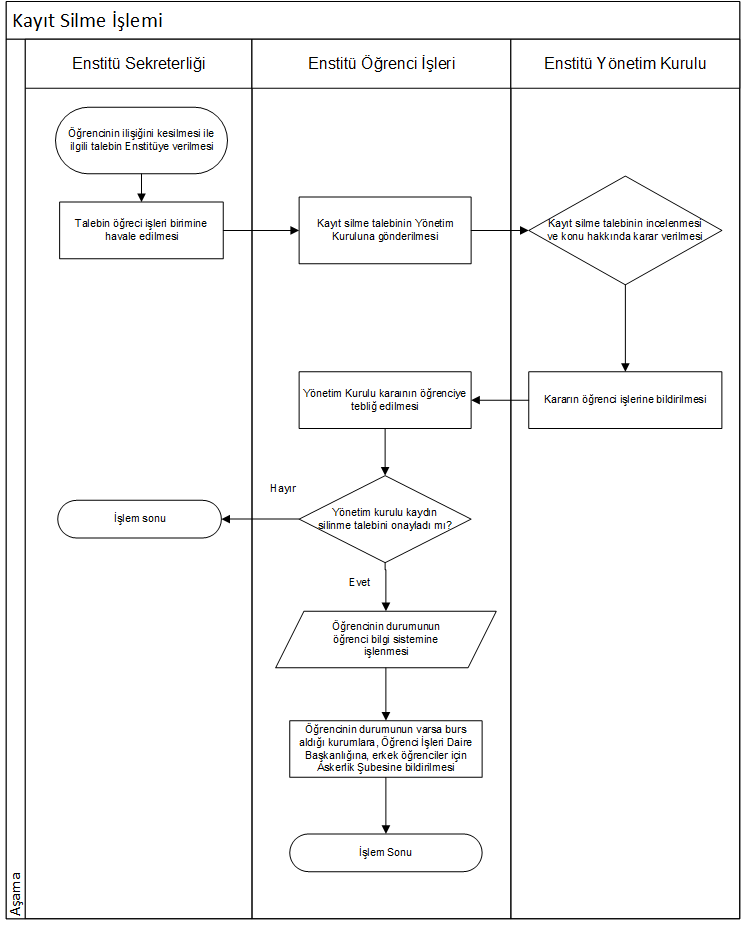 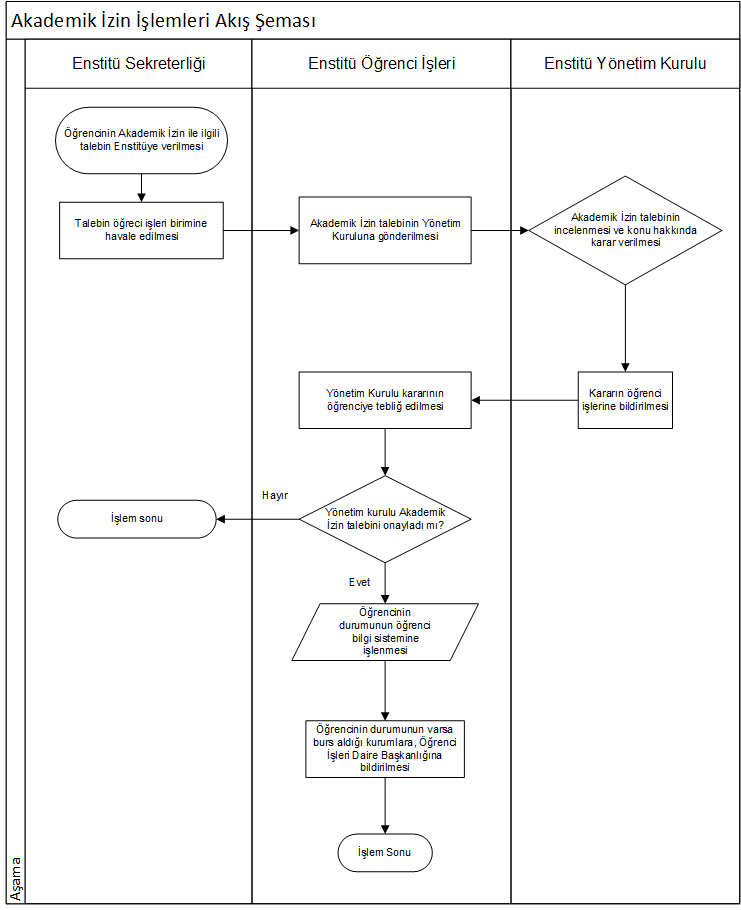 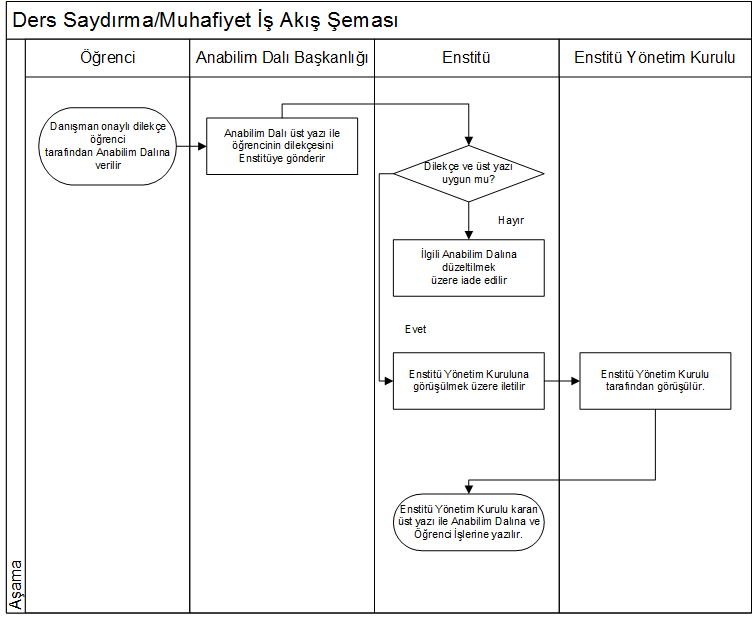 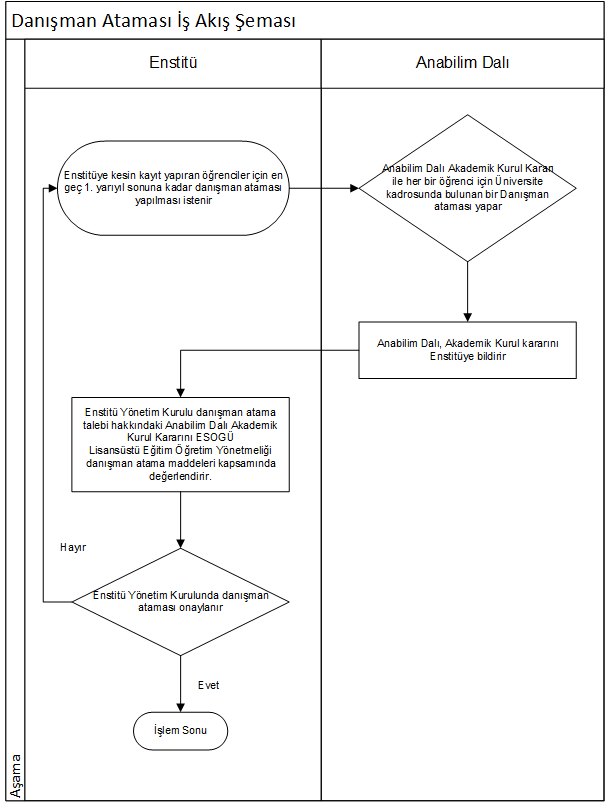 ​​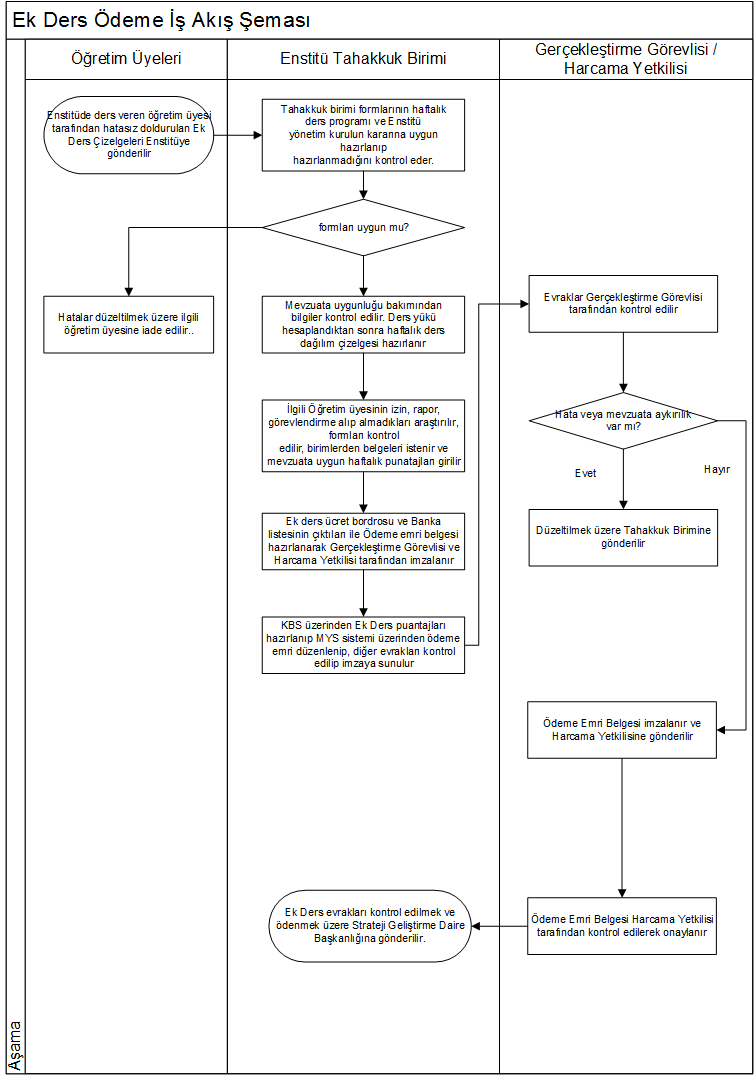 ​​​​​​​​​​​​​​​​​​​​​​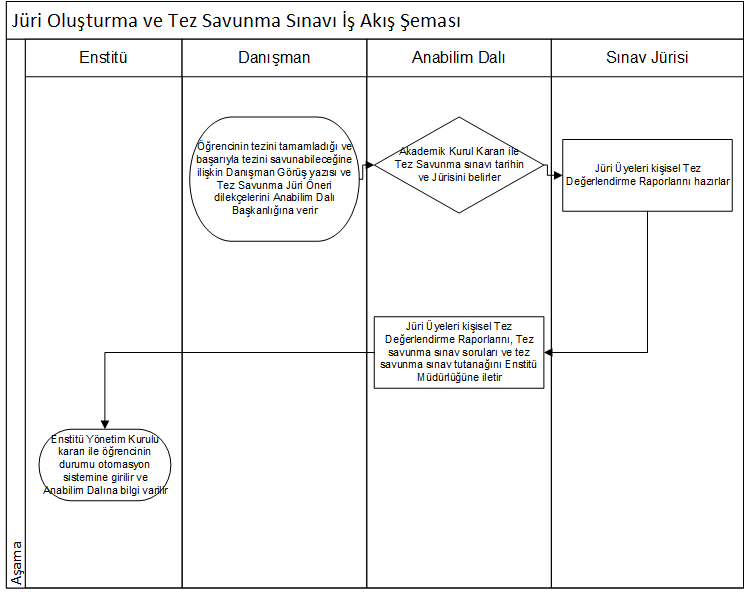 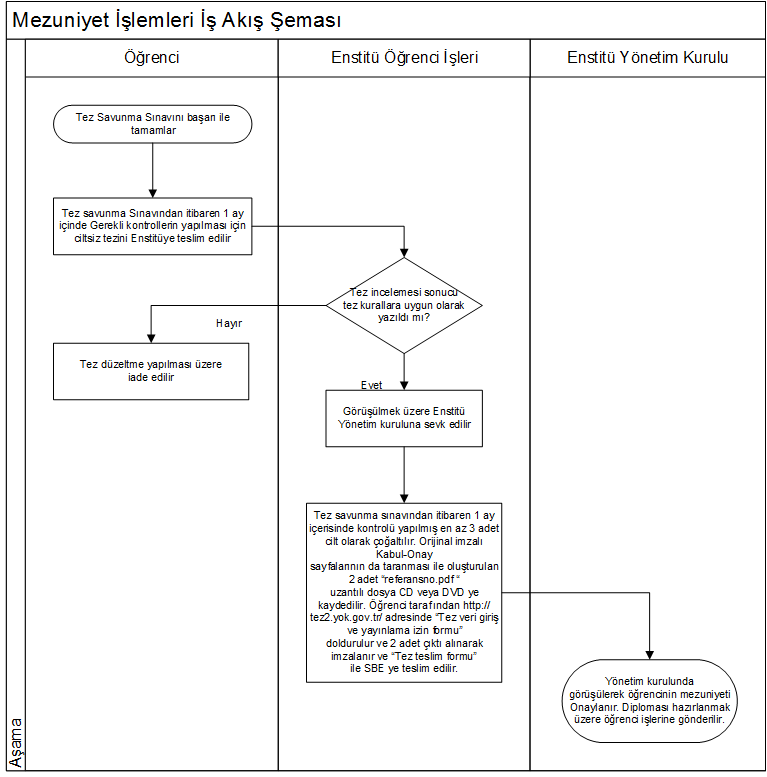 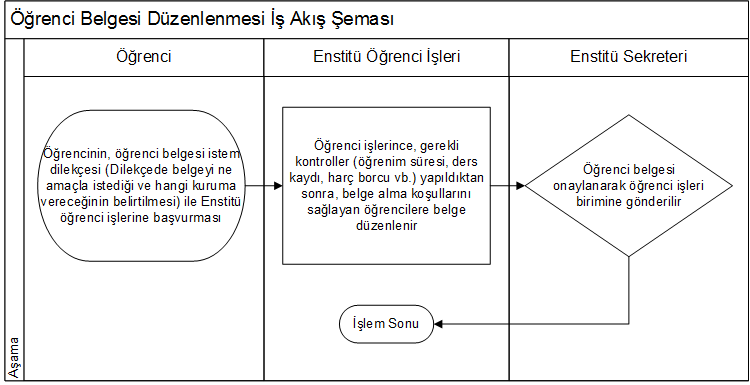 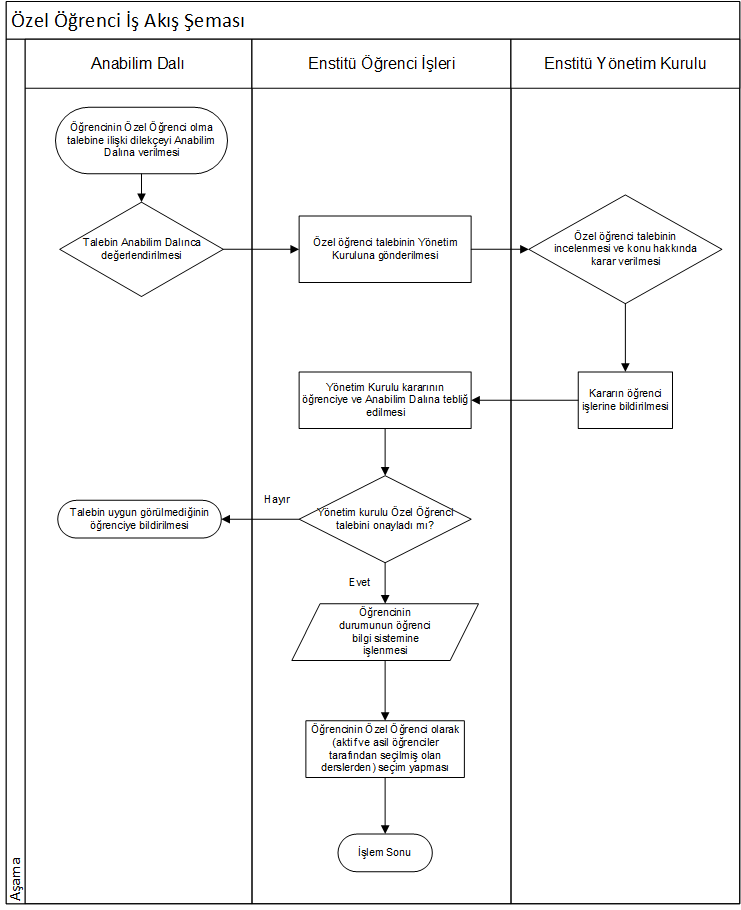 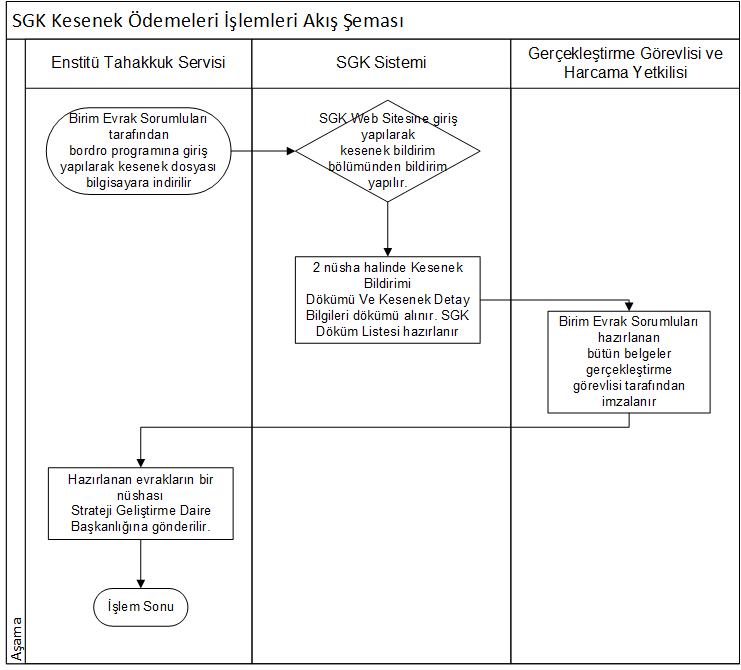 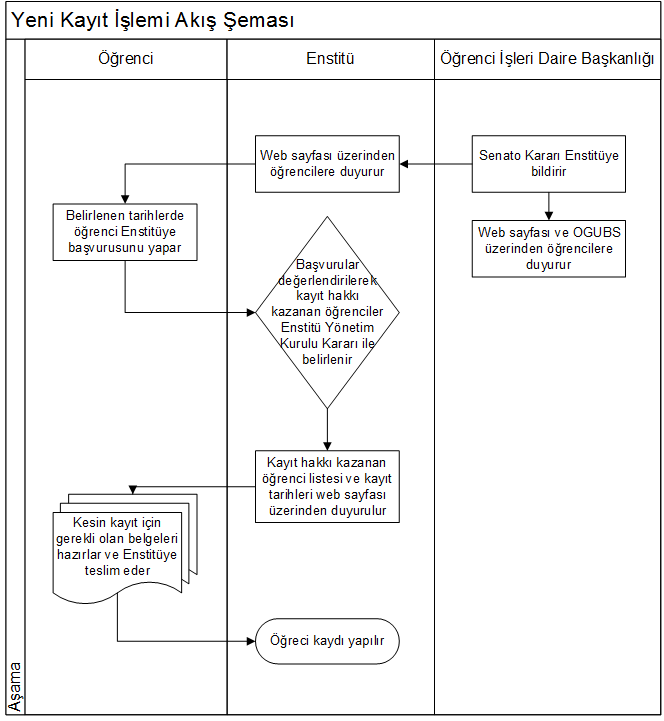 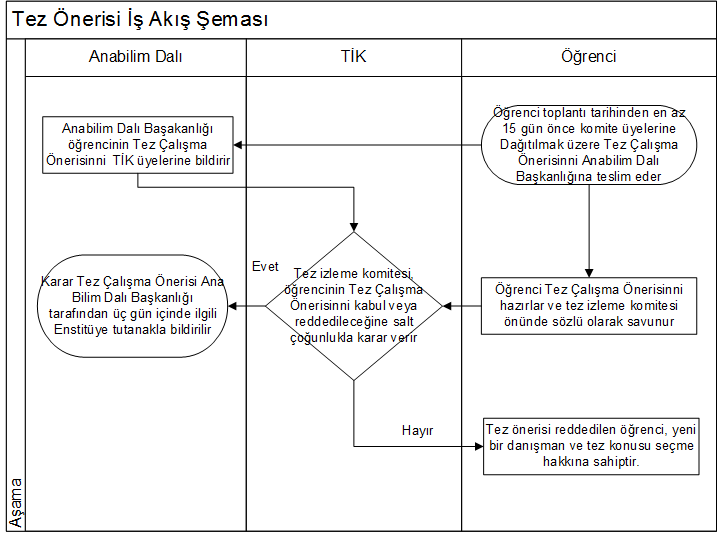 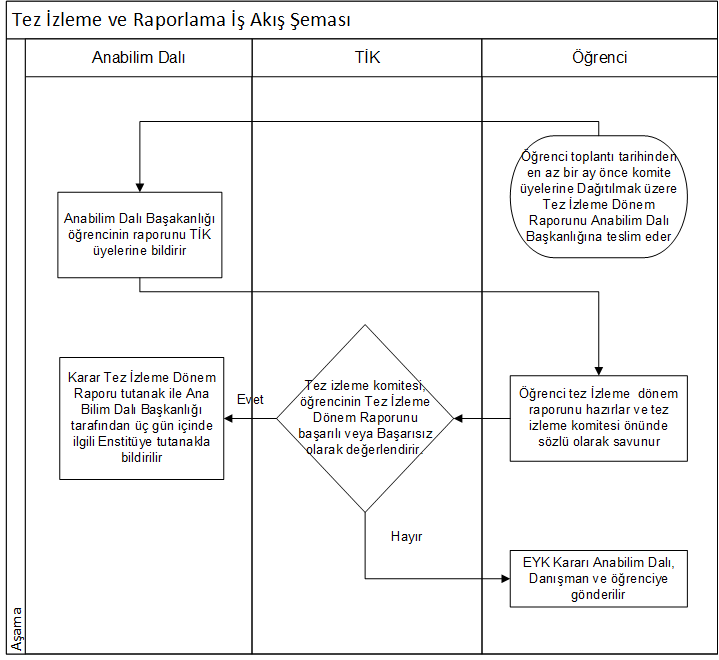 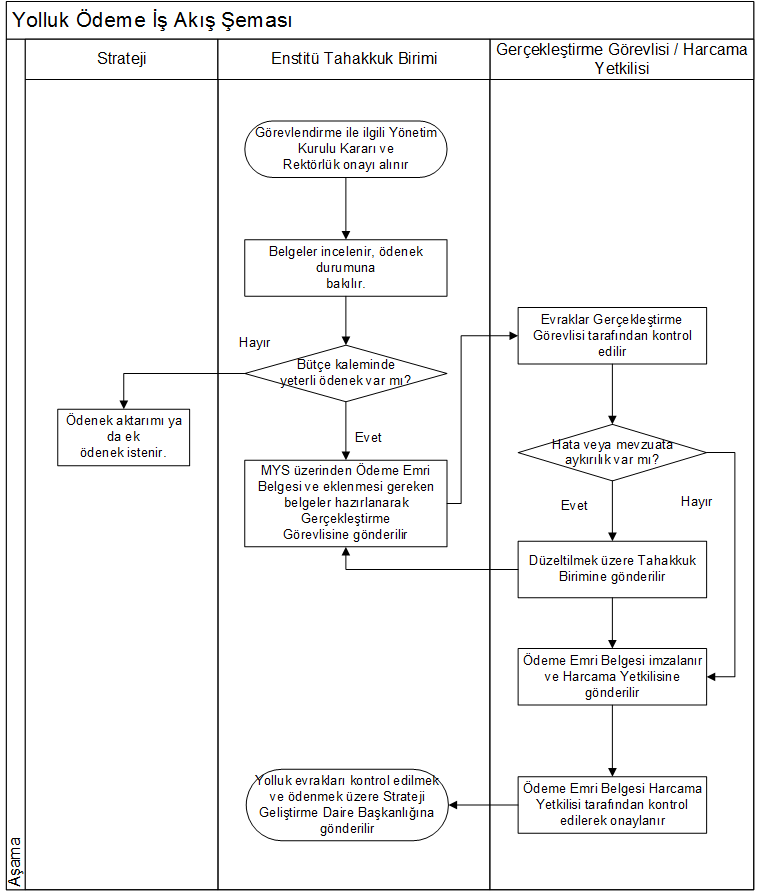 